.Dance starts 16 counts in on lyricsFwd ½ Pivot Turn L, Step Fwd R, Point L Fwd, Step, Cross ¼ Turn, Side ShuffleStep Side, Cross, Point, Cross, Point, Step Together, Lock Shuffle BackLeft Rocking Chair, ½ R Shuffle Turn(Shuffle Turn-1/2 R- Step back L, Together R, Step Back L)¼ Side Tap, ¼ Fwd Step Tap, ¼ Back Step Tap Cross, Left Side ShuffleRight Cross Rock, Side, Left Cross Rock, ¼ L Step Fwd, Fwd ½ Pivot Turn L, Step Fwd R (small Step)Tap Hip, Step, Tap Hip, Step, Step fwd, Hold, Ball Step Fwd, Heel BounceFwd ½ Pivot Turn L, Fwd ½ Pivot Turn L, Right Cross Rock, ½ R Turning Shuffle(Shuffle Turn-1/2 R Step Fwd R, Step Together L, Step Fwd R)Fwd ½ Pivot Turn R, Fwd ½ Pivot Turn R, Left Cross Rock, L Diagonal Side Shuffle to 6:00(last shuffle is just a diagonal turning shuffle)[64]Contact: lassoo@optusnet.com.au ,-,http://www.kerrigan.com.au -  0412 723 326Worth Waiting For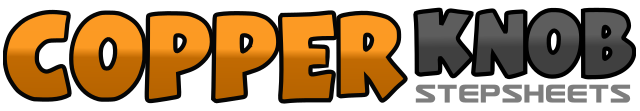 .......Count:64Wall:2Level:Intermediate.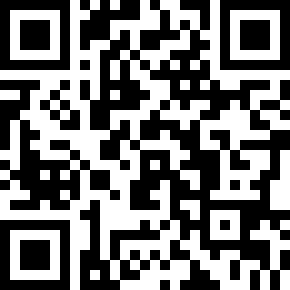 Choreographer:Sandy Kerrigan (AUS) - January 2012Sandy Kerrigan (AUS) - January 2012Sandy Kerrigan (AUS) - January 2012Sandy Kerrigan (AUS) - January 2012Sandy Kerrigan (AUS) - January 2012.Music:A Love Worth Waiting For - Bouke : (Single)A Love Worth Waiting For - Bouke : (Single)A Love Worth Waiting For - Bouke : (Single)A Love Worth Waiting For - Bouke : (Single)A Love Worth Waiting For - Bouke : (Single)........1, 2, 3, 4Step Fwd R, ½ Pivot Turn L-wt on L, Step Fwd R, Point L Fwd,(L Point slightly to 5:00 O’clock)5, 6Step onto Left, Turning ¼ R – Cross R over L with Swivel on L,7 & 8Left Side Shuffle –L to L Side, Together, Step L to L Side facing 9:001, 2, 3, 4Step R to R Side, Cross L over R, Point R to R, Cross R over L5, 6, 7 & 8Point L to L, Ball of L beside R, Step Back R, Lock L over R, Step Back R1, 2, 3, 4Rock Back L, Replace Fwd to R, Rock Fwd L, Replace Back to R,5, 6, 7 & 8Rock Back L, Replace Fwd to R, Turning ½ R-Shuffle Back Left 3:001, 2, 3, 4Turning ¼ R-Step R to R Side, Tap L next to R, ¼ L-Step Fwd L, Tap R next to L 3:005, 6, 7& 8Turning ¼ L-Step Back R, Point L over R 12:00, Step L to L, Step R Together, Step L to L1, 2, 3, 4Cross Rock R over L, Replace Back to L, Step R to R Side, Cross Rock L over R,5, 6, 7 & 8Rep Back to R, Turning ¼ L-Step Fwd L, Step Fwd R, ½ Pivot Turn L wt to L, Step Fwd R1, 2, 3, 4Tap L Toe Fwd L 45° - with hip action, Step onto L, Tap R Toe Fwd R 45°– Step onto Right5, 6 & 7, 8Step fwd L 3:00, Hold, Step Ball of R beside L, Step Fwd L, Bounce L Heel in place 3:001, 2, 3, 4Step Fwd R, ½ Pivot Turn L-wt to L, Step Fwd R, ½ Pivot Turn L-wt to L,5, 6, 7 & 8Cross Rock R over L, Replace Back to L, Turning ½ R –Shuffle fwd R 9:001, 2, 3, 4Step Fwd L, ½ Pivot Turn R-wt to R, Step Fwd L, ½ Pivot Turn R-wt to R,5, 6Cross Rock L over R-slightly facing side R45°Replace Back to R,7 & 8Step L to L Side to Face side L45°, Step Together R, Step L Fwd to 6:00